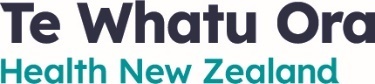 INITIATION OF BARGAININGPUBLIC SERVICE ASSOCIATION (PSA) & TE WHATU ORA / HEALTH NEW ZEALAND NATIONAL OFFICE COLLECTIVE AGREEMENT27 March 2023Under section 43 of the Employment Relations Act 2000, Health New Zealand is required to bring to your attention the fact that the PSA has initiated bargaining for a Collective Agreement that covers your work. The intended parties to the collective agreement are:Union Party	NZ Public Service Association: Te Pūkenga Here Tikanga Mahi Incorporated Employer Party	Te Whatu Ora – Health New ZealandThe intended coverage of the Collective Agreement is:All employees of Te Whatu Ora who are members of the PSA, in non-clinical roles not covered by existing PSA Collective Agreements or PSA Collective Agreements currently in negotiation, within the following job families:Management, excluding the Chief Executive and members of the Executive Leadership Team, Regional Directors, and General ManagersITFinance and AuditPolicy, Programmes and ProjectsBusiness Analysis and SupportInformation, Analytics and ResearchCommunicationsProcurement/Supply ChainHR/P&C, excluding those who interpret and implement employment terms and conditions.The notice has been posted on the Te Whatu Ora website.  If you have any questions, please do not hesitate to contact Rosalie Webster Rosalie.webster@tas.health.nz in the first instance.Yours sincerely
Jim Green
Interim Chief People Officer 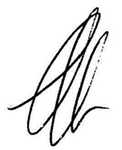 